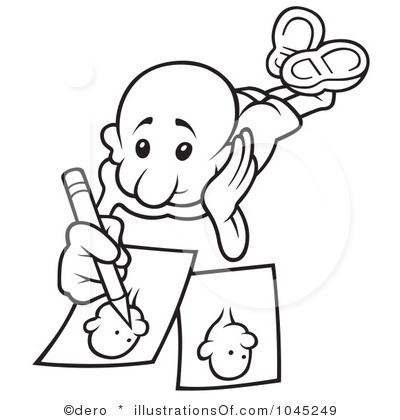 	DrawColor            paint 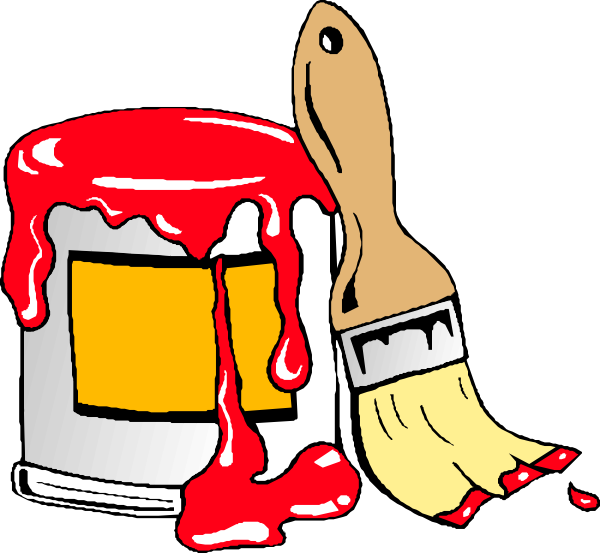 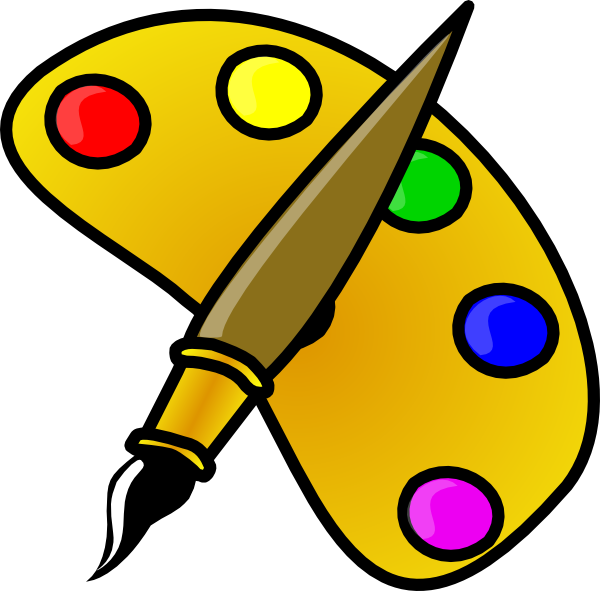 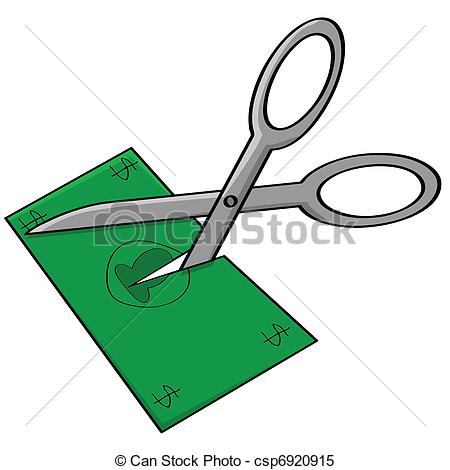 	   Cut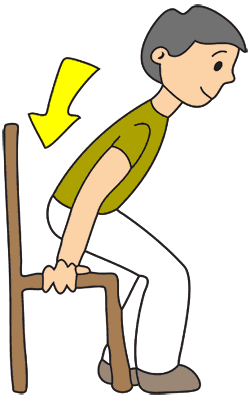 Sit down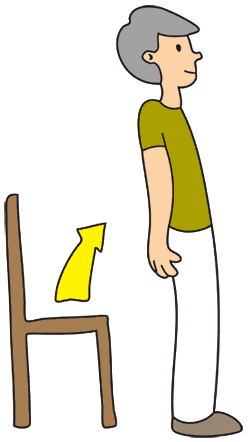 Stand up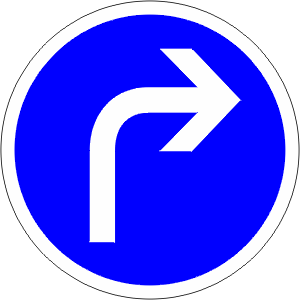 Turn right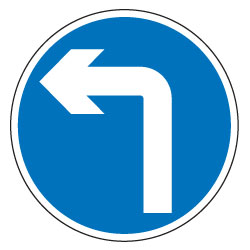 Turn left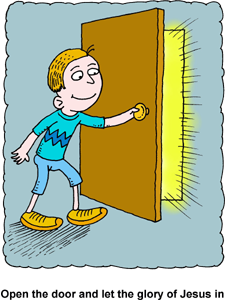 Open the door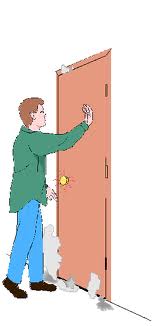 Close the door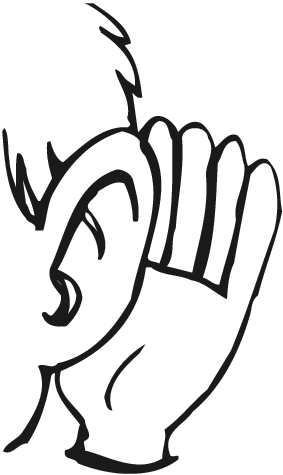 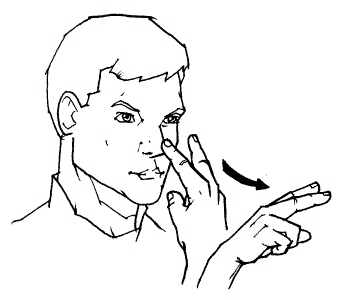 LOOK         listen